CENTRO CULTURAL JOSÉ MARTÍDr. Mora No.1, Col. Centro / afuera del Metro HidalgoTel. 17 19 30 02PROGRAMACIÓNCINE Y DOCUMENTALESTEATRO JOSÉ MARTÍTERCER TRIMESTRE 2015JULIO, AGOSTO Y SEPTIEMBRE JULIOCine-ClubCICLO: LA MUERTE DE UN VAMPIROHOMENAJE A CHRISTOPHER LEE (1922-2015)MARTES 7, 14, 21 Y 28 DE JULIO / 17:00 HORAS / DONATIVO: $13.00 PESOSMARTES 7Drácula / Dir. Terence Fisher / Reino Unido / 1958 / 79 min.Con: Christopher Lee, Peter Cushing, Michael Gough, Melissa Stribling, Valerie Gaunt, Carol Marsh, Olga Dickie, John Van Eyssen, Janina Faye, Barbara Archer, Charles Lloyd Pack.SINOPSIS: El conde Drácula decide abandonar su castillo de los Cárpatos y establecerse en Occidente. Pronto conoce a una joven de quien se enamora y a la que visita por las noches. Esta alarmante situación hace que la familia de la chica busque la ayuda del doctor Van Helsing.Un clásico del género. El éxito de esta adaptación del texto de Bram Stocker sobre el conde vampiro, ávido de sangre, en sus rondas nocturnas desde Transilvania hasta Londres, hizo que Fisher rodara una secuela Drácula, Prince of Darkness.=======================================MARTES 14Drácula Príncipe de las Tinieblas / Dir. Terence Fisher / Reino Unido / 1966 / 90 min.Con: Christopher Lee, Barbara Shelley, Andrew Keir, Francis Matthews, Suzan Farmer, Charles Tingwell, Thorley Walters, Philip Latham, Walter Brown, George Woodbridge, Jack Lambert, Philip Ray.SINOPSIS: El padre Sandor, abad de Kleinberg, envía un mensaje a los miembros de una expedición que se dirige a las montañas, aconsejándoles no seguir adelante. A pesar del aviso, los Kent deciden continuar el viaje. Al anochecer, su aterrado cochero se niega a seguir avanzando y los abandona en medio del bosque. En tal circunstancia, aparece un misterioso carruaje negro que los conduce a un enorme y misterioso castillo, donde son hospitalariamente recibidos por el conde Drácula.=======================================MARTES 21Drácula Vuelve a la Tumba / Dir. Freddie Francis / Reino Unido / 1968 / 92 min.Con: Christopher Lee, Rupert Davies, Veronica Carlson, Barbara Ewing, Barry Andrews, Ewan Hooper, Marion Mathie, Michael Ripper, John D. Collins, George A. Cooper.SINOPSIS: En las sombras de su Castillo, el Conde Drácula resucita gracias a la sangre que cae de una herida que tiene en la cabeza un sacerdote inconsciente, que estaba intentando practicar un exorcismo. Una vez más, el terror se extiende por Transilvania.=======================================MARTES 28Los Ritos Satánicos de Drácula / Dir. Alan Gibson / Reino Unido / 1973 / 84 min.Con: Christopher Lee, Peter Cushing, Michael Coles, William Franklyn, Freddie Jones, Joanna Lumley, Richard Vernon, Barbara Yu Ling, Patrick Barr, Richard Mathews, Lockwood West, Valerie Van Ost, Maurice O'Connell, Peter Adair, Maggie Fitzgerald.SINOPSIS: Londres, años 70. El inspector Murray de Scotland Yard, investigando unas extrañas muertes, llega a la conclusión de que se enfrenta a un caso de vampirismo. Decide entonces pedir ayuda al profesor Van Helsing, famoso investigador experto en la materia y descendiente de un famoso cazador de vampiros. Al parecer, los asesinatos están relacionados con una secta satánica de la que forman parte destacados miembros del gobierno de Su Majestad.======================================================================================Cine-ClubCICLO: LA MUERTE DE UN MONSTRUOHOMENAJE A CHRISTOPHER LEE (1922-2015)VIERNES 3, 10, 17, 24 y 31 DE JULIO / 17:00 HORAS / ENTRADA LIBREVIERNES 3La Maldición de Frankenstein / Dir. Terence Fisher / Reino Unido / 1957 / 82 min.Con: Peter Cushing, Hazel Court, Robert Urquhart, Christopher Lee, Melvyn Hayes, Valerie Gaunt, Paul Hardtmuth, Noel Hood.SINOPSIS: Condenado a muerte por una serie de crímenes que no ha cometido, el Barón Víctor Frankenstein trata en vano de explicar a sus carceleros que el autor de esas muertes es un monstruoso ser, creado por él en su laboratorio secreto. Su diabólica ambición de crear vida llevó a Frankenstein a desafiar a Dios, fabricando un ser abominable a partir de cadáveres.=======================================VIERNES 10El Hombre que Podía Engañar a la Muerte / Dir. Terence Fisher / Reino Unido / 1959 / 83 min.Con: Anton Diffring, Hazel Court, Christopher Lee, Arnold Marlé, Delphi Lawrence, Francis De Wolff.SINOPSIS: Basada en una obra de Barré Lyndon, en la que previamente ya se inspiró The Man in Half Moon Street (1945). Un médico se mantiene joven y lozano gracias a periódicos trasplantes glandulares que ocultan su verdadera edad: 104 años. Pero, para ello, debe ser sacrificado alguno que otro jovencito.=======================================VIERNES 17La Momia / Dir. Terence Fisher / Reino Unido / 1959 / 85 min.Con: Peter Cushing, Christopher Lee, Yvonne Furneaux, Eddie Byrne, Felix Aylmer, Raymond Huntley, George Pastell, Michael Ripper.SINOPSIS: Dos arqueólogos, padre e hijo, dirigen una expedición que está estudiando en Egipto la tumba de la reina Anaka. El padre comete el inmenso error de leer en voz alta un conjuro que devuelve la vida a Kharis, el guardián de la reina, el cual, a partir de ese momento, no tiene más objetivo que eliminar a quienes han turbado el reposo de Anaka.=======================================VIERNES 24Las Dos Caras del Dr. Jekyll / Dir. Terence Fisher / Reino Unido / 1960 / 88 min.Con: Paul Massie, Dawn Addams, Christopher Lee, David Kossoff, Francis De Wolff, Norma Marla, Magda Miller, Oliver Reed.SINOPSIS: Inmerso en una investigación cuyo fin es separar las dos naturalezas del hombre, el doctor Jekyll degenera en el vengativo mister Hyde, cuyo objetivo es desafiar al jugador del que su mujer está enamorado. Pero el doctor Jekill, horrorizado, se rebela contra su segunda naturaleza. Una intrigante historia basada en la novela de Robert Louis Stevenson.=======================================VIERNES 31La Casa de las Sombras del Pasado / Dir. Pete Walker / Reino Unido / 1960 / 88 min.Con: Vincent Price, Christopher Lee, Peter Cushing, Desi Arnaz Jr., John Carradine, Sheila Keith, Julie Peasgood, Richard Todd, Louise English, Richard Hunter, Norman Rossington.SINOPSIS: El escritor Kenneth Magee se apuesta 20.000 dólares con su editor a que es capaz de escribir una novela de terror en 48 horas y para ello se traslada a una vieja mansión en Gales. Pero sus esfuerzos se ven interrumpidos por la llegada de varias personas a la casa. Resulta que son todos miembros de la familia Grisbane, propietarios de la mansión. Kenneth se entera de que hace cuarenta años un miembro de la familia, Roderick, fue encerrado en el ático y tratado como un animal después de que violara y matara a una mujer. Pero cuando abren el ático, se encuentran con que Roderick ha escapado. Entonces, alguien comienza a matar a los allí reunidos y Kenneth se da cuenta de que Roderick está entre ellos como uno más del grupo y ha vuelto para vengarse.================================================================================================DocumentalesContra el Silencio Todas las VocesPRESENTA:MIÉRCOLES 8, 15, 22 Y 29 DE JULIO / 16:00 HORAS / ENTRADA LIBREMIÉRCOLES 8 / 16 HORASMi Hermano María Paula / Perú / 2009 / 76 min.Realización: Piero Solari SINOPSIS: En el mundo urbano marginal de Iquitos vive María Paula en una comunidad de amigos. Todos ellos son jóvenes travestis, se dedican a la prostitución y viven en un mundo de discriminación, violencia, delincuencia, drogas y sexo. Desde este escenario María Paula relata, desde un punto de vista íntimo, lo que piensa acerca de la vida, la felicidad y el amor.=====================================================================================MIÉRCOLES 15 / 16 HORASAniceto, Razón de Estado / Chile / 2009 / 55 min.Realización: Guido Brevis HidalgoSINOPSIS: En la Región de la Araucanía, territorio marcado por históricas relaciones entre mapuche y no-mapuche, el disparo de un carabinero provoca la muerte de un joven mapuche. Por otra parte, una comunera condenada a diez años de prisión cumple más de cien días de huelga de hambre. De fondo, la experiencia de Aniceto Norin, un lonko que ha cumplido cinco años en prisión acusado de “amenaza terrorista”. El relato en voz de Aniceto Norin nos permite conocer su pensamiento e impresiones al asumir su rol como mapuche. El documental ofrece la posibilidad de descubrir los valores y motivaciones del estado y la sociedad chilena en sus relaciones con este pueblo originario.==================================================================================MIÉRCOLES 22 / 16 HORASEl Milagro del Papa / México / 2009 / 75 min.Realización: José Luis Valle GonzálezSINOPSIS: En 1990 el papa Juan Pablo II bendijo a un niño mexicano desahuciado por leucemia. El niño sanó y muchos lo consideraron un milagro viviente. Ahora es un hombre. No es tan santo, ésta es su historia.==================================================================================MIÉRCOLES 29 / 16 HORASLa Horda de la Felicidad Fuera de la Cancha / México / 2008 / 61 min.Realización: Luis Gerardo Ramos RodríguezSINOPSIS: La otra cara de los hinchas mexicanos a través de los líderes de las barras (porras): Libres y Lokos, aficionados del equipo Tigres, y La Rebel, del Pumas de la UNAM. Sus motivaciones, organización, sacrificios y pasión que algunas veces los lleva al matrimonio y en otras hasta la muerte.================================================================================================Cine-Club InvitadoCOLECTIVO PAPEL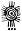 PRESENTA:CICLO: VENGANZAJUEVES 2, 9, 16 y 23 DE JULIO / 16:00 HORAS / ENTRADA LIBREJUEVES 2 / 16 HORASSimpatía por el Sr. Venganza / Dir. Chan-wook Park / Corea del Sur / 2002 / 129 min.SINOPSIS: Ryu es un sordomudo que tuvo que dejar de estudiar arte porque su hermana contrae una enfermedad renal y tiene que trabajar para mantenerla.Consigue 10 000 000 wons para hacerle un trasplante de riñón, pero no es un donante apto, ya que no tiene un tipo de sangre compatible, entonces recurre al mercado negro de los órganos humanos y consigue negociar un riñón para su hermana, a cambio de un riñón suyo y el dinero. Se somete a la extracción del riñón, pero cuando despierta está en una construcción abandonada y desnudo, sin el dinero, sin su riñón y sin riñón para su hermana. Su novia lo anima a realizar un secuestro para conseguir nuevamente el dinero, ya que es llamado del hospital diciéndole que ya hay un donante posible, y que por 10 000 000 wons pueden realizar la operación. Secuestran a la hija del anterior jefe de Ryu.=======================================JUEVES 9 / 16 HORASOld Boy / Dir. Chan-wook Park / Corea del Sur / 2003 / 120 min.SINOPSIS: El 23 de febrero de 1988, Oh Daesu, un hombre que lleva una vida de lo más normal con su mujer y su hija, es secuestrado delante de su casa. Cuando se despierta, está encerrado, sin saber dónde ni por qué. Mientras Daesu intenta aclarar qué le ha pasado, se queda horrorizado al oír en las noticias que su esposa ha sido brutalmente asesinada. La policía explica que Daesu es el principal sospechoso, ya que se ha encontrado sangre suya en el lugar del crimen. El tiempo pasa y decide escribir todo lo que ha hecho en su vida que haya podido causar dolor a otros.=======================================JUEVES 16 / 16 HORASSeñor Venganza / Dir. Chan-wook Park / Corea del Sur / 2005 / 112 min.SINOPSIS: Cuando tenía menos de veinte años, Geum-ja fue acusada del secuestro y asesinato de un niño. El crimen conmocionó a la opinión pública del país, tanto por su brutalidad como por la juventud y belleza de la presunta autora de los hechos. Durante los trece años y medio que pasa en prisión Geum-ja se comporta como una reclusa ejemplar, consiguiendo así aliados que, una vez cumplida su pena de cárcel, le ayuden a ejecutar una venganza cuidadosamente planeada contra el auténtico asesino, el señor Baek.=======================================JUEVES 23 / 16 HORASOld Boy / Dir. Spike Lee / Estados Unidos / 2013 / 104 min.SINOPSIS: [Remake de la película del mismo nombre de Park Chan-wook] En 1993, el alcohólico ejecutivo de publicidad Joe Doucett arruina una reunión con un cliente potencial, Daniel Newcombe, por coquetear con su novia. Después Joe se emborracha y va a un bar propiedad de su amigo Chucky que le niega la entrada por encontrarse tan mal. Joe se queda afuera en la lluvia con un juguete que había comprado para el tercer cumpleaños de su hija cuando es golpeado hasta quedar inconsciente por una chica de paraguas amarillo. Despierta en una habitación de un hotel aislado y se da cuenta que está preso. Sus captores lo proveen de artículos básicos de higiene y escasas raciones de comida china procesada junto con un poco de vodka con cada comida para mantenerlo dependiente del alcohol. A través de la TV, Joe se entera de que él ha sido incrimidado de la violación y asesinato de su ex esposa y que su hija, Mia, ha sido adoptada. Después que evitaran que cometiese suicidio, Joe inicia a escribir cartas a Mia, deja de beber y pasa los siguientes 20 años planeando su venganza.===========================================================Cine-Club InvitadoAVE de MÉXICOPRESENTA:PROGRAMA DE ACCIONES DE LA SOCIEDAD CIVIL A FAVOR DEL TRATO IGUALITARIO Y NO DISCRIMINACIÓN, PASCTI 2015JUEVES 30 / 16 HORAS / ENTRADA LIBREEl Hada Ignorante / Dir. Ferzan Özpetek / Italia / 2001 / 110 min.SINOPSIS: El hada ignorante narra la historia de Antonia, una mujer de unos cuarenta años que pierde repentinamente a su esposo en un accidente de tránsito. Antonia descubre entre las pertenencias de su difunto esposo un cuadro con una dedicatoria amorosa. Obsesionada por encontrar a la mujer que fuera amante de su esposo durante siete años, Antonia llega hasta la otra punta de Roma y encuentra algo que no esperaba. De ahí surge la necesidad de comprender quién era realmente su marido y Antonia inicia también una búsqueda de sí misma.================================================================================================AGOSTO Cine-ClubCICLO: DE LA CÁRCEL A LA CALLEATRÁPAME… SI PUEDESMARTES 4, 11, 18 Y 25 DE AGOSTO / 17:00 HORAS / DONATIVO: $13.00 PESOSMARTES 4Un Condenado a Muerte se Escapa / Dir. Robert Bresson / Francia / 1956 / 99 min.Con: François Leterrier, Roland Monod, Charles Le Clainche, Maurice Beerblock, Jacques Ertaud.SINOPSIS: Lyon, abril de 1943. En la Francia ocupada durante la Segunda Guerra Mundial, el teniente Fontaine, de 27 años de edad, es detenido por el ejército alemán y llevado a la sede de la Gestapo para ser interrogado. De camino a la fortaleza de Montluc, donde debe ser confinado, salta del coche de policía, pero pronto vuelve a ser capturado y es condenado a muerte. Tras haber perdido el conocimiento, comprueba que está encerrado en una celda de espacio reducido. Un día, mediante el uso de un alfiler, busca la forma de desbloquear sus manos esposadas. Poco a poco, una idea se irá convirtiendo en obsesión: escapar.=======================================MARTES 11Fuga a la Victoria / Dir. John Huston / EU / 1981 / 112 min.Con: Sylvester Stallone, Pelé, Michael Caine, Paul Van Himst, Max Von Sydow, Osvaldo Ardiles.SINOPSIS: Segunda Guerra Mundial, año 1943. El comandante del campo de concentración de Gensdorff (Max von Sydow), que antes de la guerra había formado parte de la selección alemana de fútbol, se interesa por un grupo de prisioneros que practican este deporte. Se le ocurre entonces la idea de organizar un partido en el que se enfrenten una selección alemana y una selección formada por prisioneros de guerra. Aunque al principio los aliados rechazan la propuesta, al final aceptan el desafío.=======================================MARTES 18La Leyenda del Indomable / Dir. Stuart Rosenberg / EU / 1967 / 126 min.Con: Paul Newman, George Kennedy, J.D. Cannon, Lou Antonio, Robert Drivas, Strother Martin, Dennis Hopper.SINOPSIS: Paul Newman interpreta a un muchacho rebelde de nacimiento, capaz de soportar los golpes sólo por dignidad y tozudez. Nunca ha encontrado su sitio en la sociedad y ésta tampoco se lo ha puesto fácil. Cuando ingresa en una prisión del sur de Estados Unidos, los carceleros tratan enseguida de domarle a base de malos tratos y trabajos agotadores, pero él no se rendirá mientras esté en juego su orgullo y su libertad personal. Aunque caiga sobre él el castigo más duro, jamás dejará de intentar la fuga. Este preso acabará causando la admiración del resto de sus compañeros.=======================================MARTES 25La Fuga de Segovia / Dir. Imanol Uribe / España / 1981 / 115 min.Con: Xabier Elorriaga, Mario Pardo, José Pedro Carrión, Guillermo Montesinos, Patxi Bisquert, Ovidi Montllor, José María Muñoz.SINOPSIS: En el verano de 1977, un preso político, que vive en el exilio, relata las circunstancias de su fuga a un reportero: en abril de 1976, un grupo de etarras planea fugarse de la cárcel, pero el proyecto fracasa cuando los guardias descubren el túnel que están excavando. Los reclusos, lejos de desanimarse, empiezan un segundo túnel. Tras ocho meses de dificultades, consiguen fugarse. Dadas las delicadas circunstancias de los últimos meses del franquismo y el despertar de los primeros brotes de democracia, la fuga del grupo tuvo sorprendentes consecuencias. Basada en hechos reales.===================================================================================Cine-ClubCICLO: DE LA CÁRCEL A LA CALLEATRÁPAME… SI PUEDESVIERNES 7, 14, 21 Y 28 DE AGOSTO / 17:00 HORAS / DONATIVO: $13.00 PESOSVIERNES 7Montecristo / Dir. Kevin Reynolds / EU / 2002 / 115 min.Con: James Cavezel, Guy Pierce, Richard Harris, Luis Guzman, Michael Wincott, Dagmara Dominczyk.SINOPSIS: El honrado e inocente Edmond Dantes (Jim Caviezel) es traicionado por su mejor amigo (Guy Pearce) y encerrado de por vida en las mazmorras de la fortaleza de la isla de If. Con el paso de los años va cambiando y elabora los más despiadados planes de venganza. Tras una milagrosa fuga, Edmond se convierte en el misterioso y acaudalado Conde de Montecristo, y se introduce en los círculos de la nobleza francesa para llevar a cabo sus proyectos.=======================================VIERNES 14La Gran Ilusión / Dir. Jean Renoir / Francia / 1937 / 95 min.Con: Jean Gabin, Pierre Fresnay, Erich von Stroheim, Dita Parlo, Marcel Dalio, Julien Carette, Gaston Modot.SINOPSIS: Primera Guerra Mundial (1914-1918). Una obra maestra sobre la camaradería y las relaciones humanas que retrata el día a día de unos prisioneros franceses en un campo de concentración alemán durante la Gran Guerra. Nada más llegar al campo, dos oficiales de la aviación francesa se enteran de que sus compañeros de barracón están excavando un túnel para escapar de allí.=======================================VIERNES 21Alcatraz: Fuga Imposible / Dir. Dong Siegel / EU / 1979 / 112 min.Con: Clint Eastwood, Patrick McGoohan, Roberts Blossom, Jack Thibeau, Fred Ward, Paul Benjamin, Larry Hankin, Danny Glover, Frank Ronzio, Bruce M. Fischer.SINOPSIS: Frank Morris es un inteligente ladrón que cumple condena en Alcatraz, la poderosa y mítica prisión situada en la Bahía de San Francisco. Morris, junto con otros compañeros, planeará fugarse a pesar de que la hazaña parezca imposible.Basada en los hechos reales que rodearon al verdadero Frank Morris, un delincuente audaz que con la idea de escapar de Alcatraz llevó a cabo un plan estudiado al milímetro y lleno de ingenio. Rodada en la verdadera prisión, la película mantiene el suspense y el espectador llega a ser cómplice de los entresijos y tretas que el grupo de prisioneros prepara para su fuga. Más que interesante.=======================================VIERNES 28Fuga en Cadena / Dir. Stanley Kramer / EU / 1958 / 97 min.Con: Tony Curtis, Sidney Poitier, Theodore Bikel, Charles McGraw, Lon Chaney Jr., King Donovan, Claude Akins.SINOPSIS: John y Noah son dos presos (uno blanco y otro negro), que acaban de escaparse del camión que les transportaba. Al estar unidos por una cadena de acero irrompible no tienen más remedio que huir juntos. A pesar de sus diferencias y del odio recíproco que sienten, inician una aventura para escapar de la justicia y sobrevivir, mientras el sheriff Man Muller les pisa los talones.La cinta es un maravilloso relato sobre la amistad y el respeto que surge inevitablemente entre dos personas totalmente opuestas. Stanley Kramer, siempre muy implicado en temas sociales, realiza una reflexión sobre el racismo y las diferencias culturales.================================================================================================DocumentalesContra el Silencio Todas las VocesPRESENTA:MIÉRCOLES 5, 12 y 19 DE AGOSTO / 16:00 HORAS / ENTRADA LIBREMIÉRCOLES 5 / 16 HORASEl Salvador. Desde el Instante de la Concepción / El Salvador – España / 2010 / 65 min.Realización: María CillerosSINOPSIS: Desde 1998 el aborto está penalizado en El Salvador en cualquier caso y circunstancia. La opinión pública de este pequeño país Centro Americano se encuentra dividida en cuanto a esta controvertida reforma penal. Mujeres que abortaron clandestinamente, mujeres que ayudan a otras jóvenes a abortar y mujeres afectadas directamente por la penalización nos ayudan a entender cuál es el panorama real, ya que más allá de lo estrictamente legal, el aborto sigue practicándose de forma clandestina y, por tanto, no segura en el Salvador.=====================================================================================MIÉRCOLES 12 / 16 HORASEcotonía: La semilla de la vida / España / 2013 / 95 min.Realización: Igor Domsac e Ian AüakeSINOPSIS: Estados modificados de la consciencia durante el embarazo, el parto y el puerperio.==================================================================================MIÉRCOLES 19 / 16 HORASA pegada dos avós (La huella de los abuelos) / España / 2013 / 67 min.Realización: Xosé AbadSINOPSIS: Siete adolescentes recorren, 75 años después, un particular camino tratando de investigar la historia de la generación que vivió el golpe franquista de 1936. Ellas y ellos, en primera persona, tendrán que enfrentarse a la dureza de sus descubrimientos y explicar las implicaciones que pueda tener esta decisión en sus vidas.================================================================================================Cine-Club InvitadoCOLECTIVO PAPELPresenta el Ciclo:INTERPRETACIÓN DE LA VIDA EN EL CINE.AMOR DESPUÉS DEL AMORJUEVES 6, 13, 20 Y 27 DE AGOSTO / 16:00 HORAS / ENTRADA LIBREJUEVES 6 / 16 HORASEn Lugar de Flores / Dir. William Savage / EU / 2013 / 90 min.SINOPSIS: Es una película cuyo guion no se centra expresamente en el romance ni tampoco en el drama, sino que utiliza un poco de ambos para hacer un buen mix al mismo tiempo que le aporta una buena dosis de originalidad y dinamismo.Con una trama original que se basa en el periodo de situaciones que acontecen desde el momento en el que una relación llega a su fin, y en cómo los protagonistas se enfrentan, luchan y sufren ante un nuevo periodo lleno de ausencias, libertades, sentimientos y dudas tras la ruptura.=======================================JUEVES 13 / 16 HORASEl Último Amor del Señor Morgan / Dir. Sandra Nettelbeck / Alemania-Bélgica / 2013 / 115 min.SINOPSIS: El Sr. Morgan es un terco anciano norteamericano que vive solo en París. Es viudo y con tendencias suicidas hasta que conoce a Pauline. La vitalidad de la joven y su optimismo inquebrantable devuelven las ganas de vivir al Sr. Morgan. Ya sea visitando museos o haciendo excursiones al campo, la extraña pareja explora los tesoros de la amistad, la comodidad del compañerismo, el sabor del romance y el significado de la familia.=======================================JUEVES 20 / 16 HORASEl Lado Oscuro de las Cosas / Dir. David O. Russell / EU / 2012 / 122 min.SINOPSIS: Tras pasar ocho meses en un centro de salud mental por agredir al amante de su mujer, Pat regresa a casa de sus padres. Aunque está decidido a hacer todo lo posible para recuperar a su ex-mujer, la situación cambia cuando conoce a Tiffany, una chica con problemas y mala reputación. A pesar de la mutua desconfianza inicial, pronto surge entre ellos un estrecho vínculo que les ayudará a encontrar el lado bueno de las cosas.=======================================JUEVES 27 / 16 HORASLa Delicadeza / Dir. David y Stéphane Foenkinos / Francia / 2011 / 108 min. SINOPSIS: Nathalie pierde en un accidente al hombre del que está perdidamente enamorada. Después de una etapa de duelo, no puede creerse que el amor llame de nuevo a su puerta de la mano de Markus, un compañero de trabajo que nunca ha tenido éxito con las mujeres, pero que rebosa bondad y ternura. Un hombre que para ella supone la vuelta a la vida.================================================================================================Documental-InvitadoA 70 AÑOS DE LA BOMBA ATÓMICA SOBRE
HIROSHIMA Y NAGAZAKIVisiones de HiroshimaUna aproximación al horror del bombardeo atómicoDIRECCIÓN, GUIÓN Y MONTAJE: JULIO MARTÍNEZ / PRODUCCIÓN EN HIROSHIMA: MARI SANOPRESENTACIÓN A CARGO DE: MARI SANOTestimonios, material de archivo, fragmentos de películas, interpretaciones artísticas, sirven de base a esta indagación acerca de las consecuencias del lanzamiento de la bomba atómica sobre la ciudad japonesa de Hiroshima el 6 de agosto de 1945.MIÉRCOLES 12 DE AGOSTO / 19:00 HORAS / TEATRO JOSÉ MARTÍENTRADA LIBRE / ¡CUPO LIMITADO!================================================================================================SEPTIEMBRECortometraje de FicciónURRACA CINEPRESENTAA los que no vemos / Dir. Manuel Jiménez Frayre / México / 2014 / 7 min.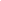 Urraca Cine es una productora de Teatro y Cine independiente, trabajan en conjunto con la fundación Azcatl integrada por personas con capacidades diferentes. Los proyectos que realizan son con sus propios recursos. En el rubro del cine la productora se llama Urraca Cine. Desde esta plataforma tienen la oportunidad de contar historias y a través de ellas exponer problemas sociales. A los que no vemos cuenta la historia de Julieta quien vive abajo de un puente vehicular con sus dos hijas, una de ellas está muy enferma. Julieta es adicta al solvente, dentro su inconsciencia libera a las niñas de su sufrimiento.MARTES 1, 8, 22 Y 29 DE SEPTIEMBRE / 16:50 HORAS Cine-Club-MartíCICLO: REVISIÓN DE LOS CLÁSICOS(EN BLANCO Y NEGRO)MARTES 1, 8, 22 Y 29 DE SEPTIEMBRE / 17:00 HORAS / DONATIVO: $13.00 PESOSMARTES 1Su Último Refugio / Dir. Raoul Walsh / EU / 1941 / 100 min.Con: Humphrey Bogart, Ida Lupino, Alan Curtis, Arthur Kennedy, Joan Leslie, Henry Hull, Henry Travers, Jerome Cowan, Minna Gombell.SINOPSIS: Roy Earle sale de prisión antes de cumplir condena gracias a su buena conducta y a la fianza depositada por Big Mac, jefe de la banda a la que perteneció. Poco después, un miembro de la banda le comunica que Big Mac, que prepara un nuevo golpe, le espera en California. Roy, pese a su intención de cambiar de vida, decide acudir a la cita. En su viaje a través del país, entabla amistad con una humilde familia de granjeros, cuya nieta, Vilma, conquista su corazón.=======================================MARTES 8Días sin Huella / Dir. Billy Wilder / EU / 1945 / 101 min.Con: Ray Milland, Jane Wyman, Phillip Terry, Howard Da Silva, Doris Dowling, Frank Faylen, Mary Young, Anita Bolster, Lilian Fontaine.SINOPSIS: Don Birnam (Ray Milland) es un escritor fracasado a causa de su adicción al alcohol, adicción que lo ha destruido física y moralmente y lo ha convertido en un hombre desprovisto de voluntad. Con tal de seguir bebiendo es capaz de todo, incluso de robar. Tanto su novia (Jane Wyman) como su hermano intentan por todos los medios regenerarlo, pero sus esfuerzos parecen estériles.=======================================MARTES 22Mala Mujer (Perversidad) / Dir. Fritz Lang / EU / 1945 / 103 min.Con: Edward G. Robinson, Joan Bennett, Dan Duryea, Jess Baker, Margaret Lindsay, Rosalind Ivan, Samuel S. Hinds, Vladimir Sokoloff.SINOPSIS: Christopher Cross es un simple cajero infelizmente casado, pero tiene un raro talento para la pintura. En cierta ocasión, conoce a una aventurera de la que se enamora y le hace creer que es un pintor de éxito. La chica y su novio, un individuo sin escrúpulos, aprovechan la ocasión para explotar al pobre hombre, que llegará incluso a cometer un desfalco en su empresa para que ella siga creyendo que es un artista de éxito.=======================================MARTES 29Winchester 73 / Dir. Anthony Mann / EU / 1950 / 92 min.Con: James Stewart, Shelley Winters, Dan Duryea, Stephen McNally, Charles Drake, Millard Mitchell, John McIntire, Jay C. Flippen, Will Geer, Rock Hudson, Tony Curtis.SINOPSIS: Dos jinetes llegan a Dodge City persiguiendo a un hombre. Es el Día de la Independencia, y la gente se arremolina en torno al premio del concurso de tiro, un rifle único: el Winchester 73. Lin McAdam, uno de los forasteros, gana el concurso, pero uno de sus contrincantes se lo roba y huye. El rifle va pasando de mano en mano: de un traficante de armas a un jefe indio y después a un forajido. Mientras tanto, continúa la persecución.===================================================================================Cine-Club-MartíCICLO: REVISIÓN DE LOS CLÁSICOS(EN COLOR)VIERNES 4, 11, 18 Y 25 DE SEPTIEMBRE / 17:00 HORAS / DONATIVO: $13.00 PESOSVIERNES 4El Tren de Bertha / Dir. Martin Scorsese / EU / 1972 / 88 min.Con: Barbara Hershey, David Carradine, Barry Primus, Bernie Casey, John Carradine, Ann Morell, Victor Argo.SINOPSIS: "Boxcar" Bertha Thompson es una joven de la era de la Gran Depresión que al perder a su padre se une a un controvertido líder sindical llamado Bill Shelley. Acusados de comunistas por un grupo de conservadores y perseguidos por una corrupta compañía de ferrocarriles que busca venganza contra Shelley, la vida de Bertha se convierte en una permanente huida por el mundo del crimen y un emocionante capítulo de la historia americana.=======================================VIERNES 11El Golpe / Dir. George Roy Hill / EU / 1973 / 129 min.Con: Robert Redford, Paul Newman, Robert Shaw, Charles Durning, Ray Walston, Eileen Brennan, Harold Gould, Dana Elcar, John Heffernan, Charles Dierkop, Dimitra Arliss, Robert Earl Jones, Lee Paul, Avon Long.SINOPSIS: Chicago, años treinta. Johnny Hooker (Redford) y Henry Gondorff (Newman) son dos timadores que deciden vengar la muerte de un viejo y querido colega, asesinado por orden de un poderoso gángster llamado Doyle Lonnegan (Shaw). Para ello urdirán un ingenioso y complicado plan con la ayuda de todos sus amigos y conocidos. El film no pierde ritmo en ningún momento y gracias al fabuloso y sorprendente guión, acompañado de un toque de humor y una notable ambientación, la historia resulta muy, pero que muy entretenida. Y la química entre los dos actores es inmejorable.=======================================VIERNES 18Dulce Caridad / Dir. Bob Fosse / EU / 1969 / 133 min.Con: Shirley MacLaine, Ricardo Montalbán, Sammy Davis Jr., Paula Kelly, Chita Rivera, Stubby Kaye, Barbara Bouchet, John McMartin.SINOPSIS: Charity Hope Valentine (Shirley MacLaine) es la azafata de music hall que sueña con vivir un romance a la antigua usanza, pero que le entrega su corazón a un hombre equivocado detrás de otro... La ópera prima de Bob Fosse, 3 años antes de dirigir Cabaret, consistió en esta libre adaptación de Las Noches de Cabiria, de Fellini.=======================================VIERNES 25Contrato en Marsella / Dir. Robert Parrish / Reino Unido / 1974 / 90 min.Con: Michael Caine, Anthony Quinn, James Mason, Alexandra Stewart, Maureen Kerwin, Marcel Bozzuffi, Gene Moskowitz, Maurice Ronet, Catherine Rouvel.SINOPSIS: Un agente de las brigadas antidrogas es asesinado en Marsella. Las sospechas recaen en Jacques Brizard, un importante capo de la droga, pero resulta imposible imputarlo debido a sus influencias políticas. El jefe de la brigada antidrogas decide entonces contratar los servicios de un asesino a sueldo para acabar con él.================================================================================================DocumentalesContra el Silencio Todas las VocesPRESENTA:MIÉRCOLES 2, 9, 23 Y 30 DE SEPTIEMBRE / 16:00 HORAS / ENTRADA LIBREMIÉRCOLES 2 / 16 HORASSalaverna / México / Realización: Edin Alain Martínez Aguirre / 2013 / 70 min.SINOPSIS: En el año 2010, Minera Tayahua, propiedad de Carlos Slim, comienza el desalojo de 150 familias de la comunidad de Salaverna en el estado de Zacatecas con la intención de iniciar un proyecto minero a tajo abierto. Más de 100 familias son desalojadas y 35 deciden permanecer en la comunidad. Han pasado tres años y las 35 familias que se quedaron han tenido que soportar la presión de la empresa y del gobierno quienes buscan expulsarlos. Solos y sin ningún tipo de apoyo, los habitantes se aferran buscando defender su posesión más valiosa: su hogar y animales.=====================================================================================MIÉRCOLES 9 / 16 HORASDeuda de Vida / México / Realización: David Palestino, Aida Bañeres y Paulo Rodríguez / 2011 / 61 min.Deuda de vida se centra en el contexto actual de la vida dentro de una prisión muy peculiar, donde un grupo de internos comparten sus experiencias (por pocos conocidas) dentro de un Centro de Readaptación Social de México. Son personas que tienen un perfil sociocultural y económico diverso, lo que permite visualizar distintos enfoques de una misma realidad, el documental trata sobre personajes que exponen sus pensamientos y emociones sobre el encierro, la justicia, la libertad y el castigo. Mientras, los vemos cumplir con sus sentencias (si la tienen) o luchar por una liberación anticipada: no todos lo logran.=====================================================================================MIÉRCOLES 23 / 16 HORASChina Libre: El Coraje de Creer (Free China: The courage to believe) / EU / Realización: Michael Perlman (World2Be Production) / 2012 / 53:30 min.SINOPSIS: El documental cuenta la historia de Jennifer Zeng, una madre y ex miembro del Partido Comunista Chino quien junto con 70 millones de chinos practicaba una antigua disciplina de meditación hasta que el Gobierno Chino la prohibió. Jennifer fue encarcelada por su fe. Mientras perdura la tortura física y mental, tiene que decidir: ¿tiene ella que mantenerse firme y languidecer en la cárcel o tiene que retractarse de su fe para que pueda contar su historia al mundo y reunirse con su familia?... A un mundo de distancia, el Dr. Charles Lee, empresario estadounidense de origen chino, quiso hacer su parte para detener la persecución en China, pero fue arrestado en el aeropuerto por la policía china y condenado a tres años. El documental examina las condiciones de las cárceles chinas en el programa de reeducación, la brutalidad de un estado autoritario en contra de decenas de millones de practicantes de Falun Gong y los esfuerzos de las personas de conciencia para poner fin a esta persecución.=====================================================================================MIÉRCOLES 30 / 16 HORASDesde el Silencio / España / Realización: Sonia Subirats y Aida Albert / 2012 / 56 min.SINOPSIS: Se calcula que en 1939 salieron de España hacia el norte de África unos doce mil exiliados, instalándose en su mayoría unos ocho mil en Argelia, en Túnez cuatro mil y mil aproximadamente en Marruecos; algunos investigadores calculan que al final de la guerra civil entraron a África más de veinte mil personas. Desde Cartagena, Valencia, Alicante y Mahón principalmente, salieron miles de refugiados en barcos extranjeros bajo la protección de la marina inglesa y francesa. Significativo de este exilio al norte de África, es el exilio de la flota republicana de la marina con cuatro mil marinos que salieron desde Cartagena a bordo de tres cruceros y siete destructores en marzo de 1939, con destino final después de varias complicaciones a Bizerta, Túnez, protectorado francés desde 1881. Los exiliados republicanos al llegar al norte de África fueron internados en campos de concentración, muchos de ellos en condiciones inhumanas de gran explotación. Más de dos mil refugiados fueron requisados por el gobierno francés para la construcción del transahariano (un tren que enlazaría sus colonias para tener un mayor control sobre este territorio). Casi todos los exiliados que llegaron al norte de África, permanecieron en los campos hasta la liberación de esta zona por los aliados durante la II Guerra Mundial. Con el tiempo muchos de los que se quedaron en África se incorporan a la vida civil, retornando a sus actividades políticas, buscando trabajos de sustento, creyendo algunos que pronto volverían a su país. Otros, cansados por la situación inestable de un país ajeno y aunado al grado de violencia que se vivía con las guerras de independencia en estos países, decidieron volver a España o emigrar en un segundo exilio hacia Francia.================================================================================================Cine-Club InvitadoJUEVES 3, 10, 17 Y 24 DE SEPTIEMBRE / 16:00 HORAS / ENTRADA LIBREPRESENTA LOS CICLOS:SONORAJUEVES 3 / 16 HORASVentilador / Dir. Christian Milán / México / 4 min. / Drama / 2014El Imaginario y su Túnel / Dir. Javier Quiñonez / México / 26 min / Documental / 2013El Triángulo / Dir. Andrés Paz / México / 13 min / Ficción / 2015En Tierra de Vaqueros / Dir. Oliver Rendón / México / 32 min / Documental / 2011Sueño de Juguetes / Dir. Francisco Machado / México / 15 min / Documental / 2014Vil / Dir. Oliver Rendón / México / 12 min / Ficción / 2014=======================================BASTA-BULLYINGJUEVES 10 / 16 HORASEl Sandwich de Mariana / Dir. Carlos Cuarón / México / 11 min. / FicciónHeridas / Dir. Álvaro Curiel / México / 15 min / FicciónEsclava / Dir. Amat Escalante / México / 13 min / FicciónSombras / Dir. Michael Rowe / México / 13 min / Ficción / 2011=======================================FANTASCORTO MEXICANOJUEVES 17 / 16 HORASSânge / Dir. Percival Argüero Mendoza / México / 19 min. / Horror / 2015Natus / Dir. Omar Flores Sarabia / México / 7 min / Ficción / 2015Juegos de la Mente / Dir. Hugo Cuautli / México / 12 min / Ficción / 2014Barbecho / Dir. Indra Villaseñor / México / 15 min / Ficción / 2014A y B / Dir. Luisa Fuentes Martínez / México / 18 min / Ficción / 2015Zerch / Dir. J. Xavier Velasco / México / 7 min / Ficción / 2015=======================================QUEER SHORTS INTERNACIONALJUEVES 24 / 16 HORASDentro / Dir. Bruno Autran / Brasil / 15 min. / Drama / 2014Le Goût De L'autre / Dir. Jordan Fleury Kervella / Francia / 9 min / Ficción / 2014Puertas Adentro / Dir. Jonatan Olmedo / Argentina / 12 min / Ficción / 2014La Primera Vez / Dir. Carlos Mendoza Guillén / Chile / 3 min / Drama / 2014Matías y Jerónimo / Dir. Gerardo Papu Curotto / Brasil / 9 min / Drama / 2015Dragula / Dir. Frank Meli / Estados Unidos / 25 min / Ficción / 2014DocumentalRUPESTRE; película de Alberto Zúñiga sobre el movimiento del rock rupestre en México que fuera liderado por Rockdrigo González (1950-1985), El Profeta del Nopal.SÁBADO 19 DE SEPTIEMBRE / 19:00 HORAS / TEATRO JOSÉ MARTÍENTRADA LIBRE / ¡CUPO LIMITADO!================================================================================================